NHS healthcare for migrants with NRPF in EnglandShort sections taken from http://www.nrpfnetwork.org.uk/Documents/NHS-healthcare.pdf The full factsheet summarises the NHS healthcare people with no recourse to public funds (NRPF) can access in England and whether they will have to pay for this.This note looks only at prescription charges.Introduction Primary healthcare is delivered through GP practices, NHS walk-in centres, dentists, pharmacists and optometrists.  These services can be accessed by everybody in England, regardless of immigration status and are mostly provided free of charge, although some (such as prescriptions and dental treatment) must be paid for by certain people depending on their age, income or medical condition rather than their immigration status.  The ‘DH guidance’ referred to throughout is the December 2017 version of the Department of Health’s Guidance on operating the overseas visitors charging regulations. NHS treatment is not a public fund for immigration purposes, so people who have NRPF are not prevented from accessing NHS services and should not be refused treatment on this basis alone.  NHS prescriptions and other primary care services Prescriptions are known as a chargeable primary health service. Some people will need to pay for the following services: NHS prescriptionsNHS dental treatment Sight tests, glasses and contact lenses Travel to receive NHS treatment NHS wigs and fabric supports People who do not have to pay for most (or all) of these services are those who are:  Age 60 or over Age under 16 Age 16-18 and in full-time education Pregnant, or have had a baby in the previous 12 months, and have a valid maternity exemption certificate  Holding a medical exemption certificate because they have a certain medical condition  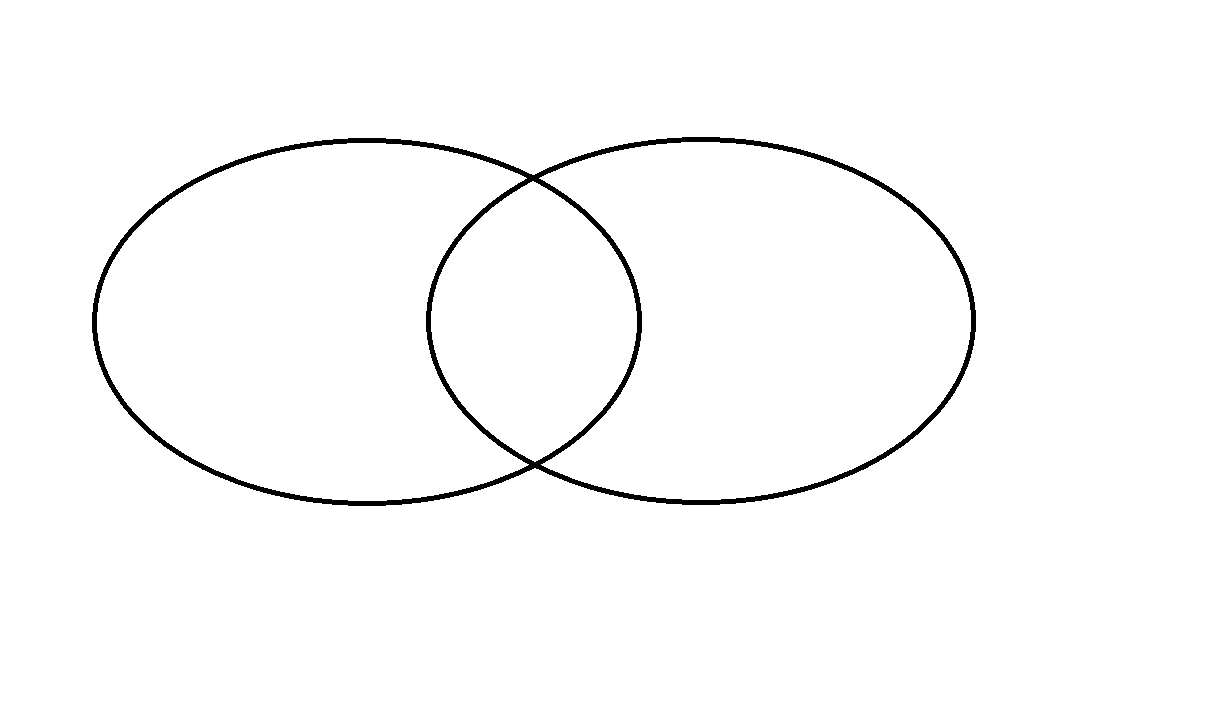 People with No Recourse who are receiving social services support will not be eligible for free prescriptions unless they fall into one of the groups listed above.If the person with no recourse doesn’t fall into one of the groups listed above, but has a low income, they may be entitled to full or partial help through the NHS Low Income Scheme by obtaining an HC2 certificate.  For this, an HC1 form must first be completed, which can be requested from NHS choices or downloaded here (Sept 2018). When completing the form, a person with No Recourse who is receiving financial support from social services should not select that they are in receipt of benefits, otherwise the application is likely to be refused. Instead they should provide a letter from social services detailing what support is being provided.  For more details, and to find out exactly what services will be free to each exempt group, see the NHS information help with health costs.  